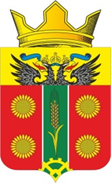 РОССИЙСКАЯ ФЕДЕРАЦИЯ РОСТОВСКАЯ ОБЛАСТЬСОБРАНИЕ ДЕПУТАТОВ ИСТОМИНСКОГО СЕЛЬСКОГО ПОСЕЛЕНИЯЧЕТВЕРТОГО СОЗЫВАРЕШЕНИЕ Об  отчете главы Администрации                                                                                  Истоминского сельского поселения                                                                                            О.А. Калининой о результатах её деятельности и                                                                                    деятельности Администрации Истоминского                                                              сельского поселения за второе полугодие 2019 года.  Принято Собранием депутатов	21 февраля 2020 года          В соответствии со статьей 28 Федерального закона от 06 октября 2003 года № 131 – ФЗ «Об общих принципах организации местного самоуправления в Российской Федерации»,Собрание депутатов Истоминского сельского поселенияРЕШАЕТ:Принять к сведению отчет главы Администрации Истоминского сельского поселения О.А. Калининой о результатах её деятельности и деятельности Администрации Истоминского сельского поселения за второе полугодие 2019 года согласно приложению к настоящему Решению.Поддержать действия Администрации Истоминского сельского поселения по выполнению комплекса мер, направленных на обеспечение стабильного и качественного развития Истоминского сельского поселения, сохранение и повышение качества жизни населения Истоминского сельского поселения Аксайского района.Настоящее Решение разместить на официальном сайте Администрации Истоминского сельского поселения в информационно-телекоммуникационной сети «Интернет»Настоящее решение вступает в силу с даты его официального опубликования.  Председатель Собрания депутатов -  глава Истоминского сельского поселения                                                С. И. Будко х. Островского от 21.02.2020.№ 204Приложение 1к Решению Собрания депутатовИстоминского сельского поселенияАксайского районаот 21.02.2020 № 204ОтчетГлавы Администрации Истоминского сельского поселения О.А. Калинина о результатах её деятельности и деятельности Администрации Истоминского сельского поселения за второе полугодие 2019 годаОтчитываясь о работе сельского поселения за 2019год хочу отметить, что такие отчеты-это не просто традиция, а жизненная необходимость, потому, что наглядно видно, что сделано, что предстоит сделать.Численность населения составляет 5166 чел.П.Дивный 1197П.Дорожный 1368Х. Островского 1315Х. Истомино 1316На территории сельского поселения работают 3 школы, 4 детских сада, 3 ФАПа, 1 амбулатория, 4 почтовых отделений, 4 библиотеки, 4 дома культуры,  жители обеспечены торговым обслуживанием. На территории поселения функционируют 16 объектов розничной торговли, работает отделение МФЦ в х.Островского, есть отделение и п. Дорожном, куда требуется специалист.ЗдравоохранениеВсего в поселении родилось – 37 детей Умерло – 30 человек В амбулаторию х. Островского долго требовался детский врач терапевт – теперь эта проблема решена. На эту должность пришла молодая энергичная Ивченко Оксана Александровна. Также в амбулаторию х. Островского открыта вакансия процедурной медсестры.В поселке Дорожном прошли мероприятия Всероссийской акции «Добро в село»Акция состоялась 28 сентября в ФАПе поселка Дорожный. Организаторами выступили министерство здравоохранения области и общественные организации «Молодые медики Дона» и «Волонтеры-медики». В фельдшерско-акушерском пункте прием вели узкие специалисты центральной районной больницы Аксайского района. Жители поселка могли получить консультации терапевта, невролога, кардиолога. Также все желающие могли бесплатно сделать ЭКГ-исследование и флюорограмму, пройти вакцинацию против гриппа.	С января 2020 года медработники поселения проводят диспансеризацию людей старше 65-ти лет. Подробнее можно узнать в местный ФАПах.На территории поселения осуществляют деятельность сельхозпредприятия КФХХочется выделить ООО «Ольгинское», которое в очередной раз показало высокий результат по сбору зерновых и стало первым среди сельских поселений Аксайского района.Социальное обслуживание населенияВ отделении социального обслуживания граждан пожилого возраста и инвалидов, на дому расположенном на территории Истоминского сельского поселения работают 16 социальных работников. В 2019 году было обслужено 120 пенсионеров, из них 1 Ветеран ВОВ, Труженников тыла — 5 чел., вдов УВОв — 1 чел., инвалидов — 22 человека. За 2019 год проведено 12 заседаний Собрания депутатов ;Принято 51 решения;Совершены 94 Нотариальных действия .Имущество:1. В 2019 году зарегистрировано 11 объектов недвижимости:- земельный участок – х. Истомино ул. Обороны 1 (330000 кв.м.);- земельный участок под памятником в п. Дорожном (642 кв.м.);- земельный участок под спортивной площадкой в х. Истомино (600 кв.м.);- земельный участок под памятником в х. Островского (349 кв.м.);- земельный участок под площадью в х. Островского (733 кв.м.);- надземный газопровод низкого давления х. Островского (589 м);- надземный газопровод низкого давления, подземный газопровод низкого давления х. Островского (410 м);- надземный газопровод низкого давления х. Островского (821 м);- площадь х. Островского (733 кв.м.);- площадь п. Дорожный (276 кв.м.);- памятник х. Островского (349 кв.м.)2. Выявлено 5 бесхозяйных объекта недвижимости, на которые в 1 квартале 2020 года будет заказана техническая документация.3. Оформлено 2 земельных участка в постоянное бессрочное пользование (п. Дорожный под спортивную площадку, х. Островского ул. Гагарина под спортивную площадку).4. Аренда муниципального имущества:- Трактор «Беларус 82.1» (годовая арендная плата 77554,2 рублей) – ИП Клименко А.М.;- Многофункциональная уборочная малая коммунальная машина (годовая арендная плата 118126,44 рублей) – ООО «Аксай-Стандарт»;- Мусоровоз МКЗ-10 (годовая арендная плата 83592,0 рублей) – ООО «Аксай-ЭкоГрад»;- газопроводы (годовая арендная плата 83516,7 рублей) – ООО «Газпром газораспределение Ростов-на-Дону»За прошедший период Администрацией подготовлены и выданы гражданам и юридическим лицам:- 16 разрешений на строительство, в том числе на строительство многотопливной АЗС №9, расположенная по адресу: Ростовская область, Аксайский район, в придорожной полосе региональной автодороги г. Ростов-на-Дону (от магистрали «Дон») - г. Ставрополь, в районе 12-16 км, справа по ходу километража; магазина в п. Дорожный; по адресу в х. Островского западная часть: склад кормов для крупного рогатого скота и хозяйство по содержанию крупного рогатого скота вместимостью до 100 голов; здание для хранения и реализации продукции, а также теплица по адресу АО Луговое, поле № 10; - 12 разрешений на ввод в эксплуатацию, в том числе строительство антенно-мачтового сооружения БС №61-4765 «Дорожный» в составе радиорелейной линии в п. Дорожном; магазина в п. Дорожный; мастерской для ремонта и обслуживания автомобилей в п. Дивный.- 44 уведомлений о соответствии указанных в уведомлении о планируемом строительстве или реконструкции объекта индивидуального жилищного строительства.- 19 уведомлений о соответствии построенных или реконструированных объекта индивидуального жилищного строительства.- 2 уведомления о сносе объекта капитального строительства.- 1 уведомление о завершении сноса объекта капитального строительства.- 22 выписок из похозяйственных книг на оформление жилых домов и земельных участков;- 46 постановления об уточнении адреса объектам строительства и вида разрешенного использования земли;- 244 информационных ответа на межведомственные запросы.- 1 протокола на самовольное строительство ИЖС.Начаты работы по внесению изменений в Генеральный план, с целью постановки населенных пунктов на кадастровый учет.	Проводимая работа была направлена, в первую очередь, на увеличение наполняемости местного бюджета налогами, повышения уровня строительства и благоустройство территории поселков.ИНВЕСТИЦИИ: ООО «Аксай СХП» начаты работы по строительству хозяйства по содержанию крупного рогатого скота вместимостью до 100 голов, стоимостью 30 млн. рублей, расчитанное на 40 рабочих мест, а также склада кормов для крупного рогатого скота, стоимостью 5 млн. руб. на 5 рабочих мест. ООО «Траст-Маркет» ведется строительство АЗС стоимостью около 60 млн. рублей. ИП Резановым ведется строительство теплиц, здания для хранения и реализации продукции стоимостью 30 млн.руб. на 15 рабочих мест.Ремонт дорог на территории Истоминского сельского поселения в 2019 году.Проведены следующие работы по содержанию и ремонту автомобильных дорог общего пользования местного значения:в п. Дорожный по ул. Зеленая, часть ул. Канищева, ул. Школьная – исправление профиля с добавлением нового материала (щебень).ул. Широкая и ул. Первомайская в п. Дорожный – проведен ямочный ремонт асфальтобетонного покрытия.пер. Западный в п. Дивный- ямочный ремонт асфальтобетонного покрытия.ул. Новая в х. Островского- исправление профиля с добавлением нового материала (щебень), а также отсыпка фалом.- нанесена разметка на пешеходных переходах вблизи образовательных учреждений в х. Островского, п. Дорожный, п. Дивный.В х. Истомино проведен капитальный ремонт дороги по ул. Московская в рамках федерального проекта «Безопасные и качественные дороги».Во всех населенных пунктах в зимний период проводились работы по содержанию дорог: уборка снега и посыпка противогололедными материалами. На содержание дорог из федерального, областного и бюджета Аксайского района затрачено 5875,7 тыс. руб.Благоустройство.	В течении отчетного периода проводились работы по содержанию и уборке территории всех населенных пунктов поселения. Проводится уборка случайного мусора в местах общего пользования, проводится покос травы в общественных местах поселения (парки, скверы, спортивные, детские площадки и футбольные поля) Истоминского сельского поселения. В рамках весеннего и осеннего месячника чистоты Администрацией поселения организованы и проведены субботники по уборке общественных территорий (парки, скверы, кладбища). Проведена побелка деревьев, очистка земель от листьев и мусора, посадка деревьев и кустарников.К 9 мая проведен ремонт памятников в х. Истомино, п. Дорожный, п. Дивный и х. Островского и уборка прилегающей к ним территории.  Завезен песок на кладбища к празднику Пасхи, а также к детским площадкам поселения. Проведена двукратная противоклещевая обработка на территории кладбищ, парков, скверов, детских и спортивных площадок поселения. В х. Островского, п. Дивный, п. Дорожный и х. Истомино установлено 20 урн около лавочек на детских площадках в парках, скверах, на остановках, футбольном поле. Покрашены детские площадки и лавочки. На детских площадках заменено детское игровое оборудование. У остановочных комплексов в х. Истомино, х. Островского и п. Дорожный установлены стенды для объявлений.В х. Истомино очищена от мусора и сухих деревьев территория около памятника, воинам погибшим в ВОВ.В п. Дорожный проведен ремонт и замена ограждения спортивной площадки, отремонтирована с заменой оборудования детская площадка.В п. Дивный огорожена забором центральная площадь, приобретено ограждение для Парка Героев.В х. Истомино и п. Дивный установлены остановочные павильоны.В сфере благоустройства также проводились работы по содержанию и ремонту уличного освещения (замена ламп, ремонт и установка светильников). В п. Дорожный по ул. Центральная и в п. Дивный по ул. Советская проведен ремонт сетей уличного освещения с установкой светодиодных светильников.  Проведены работы по подключению, ремонту и монтажу новогодней иллюминации в населенных пунктах поселения. На работы по ремонту и содержанию уличного освещения израсходовано 1400,00 тыс. руб.Выполнены работы по валке 14 деревьев и обрезке сухих и аварийных деревьев в количестве 36 шт. на территории Истоминского сельского поселения в п. Дивный, п. Дорожный, х. Истомино и х. Островского на сумму 273,00 тыс. руб.В рамках мероприятий по компенсационному озеленению по периметру кладбищ было высажено 1370 шт. деревьев: п. Дивный 685 деревьев из них: липы-337, дуб-348, п. Дорожный 685 деревьев из них: – липы-318, дуб-367.Администрацией поселения продолжается работа по выявлению и ликвидации несанкционированных свалочных очагов. В п. Дорожный и х. Истомино организован контейнерный сбор мусора: установлено 59 контейнеров и организована 31 площадка. 	Жилищно-коммунальное хозяйство.В х. Островского и п. Дорожный существует многолетняя проблема подачи воды в летнее время. С мая по сентябрь она подается по графику, но и в часы ее подачи идет плохо и до части потребителей не поступает вообще. Для решения проблемы подачи воды в хуторе Островского совместно с АО «Аксайская ПМК РСВС» принято решение замены части подводящей трубы к насосной станции. Труба была приобретена и заменена за спонсорские средства бизнеса х. Островского с участием администрации поселения и ОАО «Аксаская ПМК РСВС». В настоящее время подача воды идет по графику ко всем потребителям и даже вне часов графика.Администрацией поселения также проводится техническое обслуживание и аварийный ремонт объектов газоснабжения, находящихся в собственности МО «Истоминское сельское поселение». На территории поселения 16 многоквартирных домов с непосредственным способом управления. В рамках программы капитального ремонта Ростовской области за счет средств фонда содействия капитальному ремонту проведен капитальный ремонт крыши МКД по ул. Школьная, 1 в п. Дорожный, ремонт фасада и фундамента МКД по ул. Советская, 11 в п. Дивный и ремонт системы электроснабжения МКД по ул. Ленина, 12 в п. Дивный.ОбразованиеАдминистрация Истоминского сельского поселения не находится в стороне от общеобразовательного процесса детей нашего поселения. Регулярно следит за достижениями педагогов, учащихся и их родителей дошкольных и общеобразовательных учреждений. На праздниках последнего звонка, выпускных в школах и детских садах Администрация вручила подарки выпускникам, благодарственные письма родителям и педагогам, денежные поощрения отличникам.	В детские сады принято 55 человек, выпустили 60 детей. Очередь всего 74 ребенка, 28 льготниковОбучается в школах ИСП 416 детейВ школу принято 54 первоклассников, что на 17 больше чем в 2018 годуМБДОУ детский сад №25 "Светлячок"Основан в 1956 году и действует на сегодняшний день.  Очередь всего 32 ребенка, 12 льготных детейПроектная мощность детского сада 46 детей, фактическая наполняемость 55 детей.В июле 2019 года прошел праздник «Выпуск в школу» и отчислено 13 детей (2012-2013г.р.) Зачислено в сентябре 2019г. 13 детей (2016-2017г.р.)Достижения детей:12 воспитанников стали победителями Международных дистанционных конкурсов и викторин (1, 2 место) «Моя любимая Россия»; 10 воспитанников являются победителями Всероссийских викторин и конкурсов (1, 2 место) Подготовка к школе: «Окружающий мир», «Математика», «Время Знаний»; Чудо творчество: «Международный женский день», «Осень золотая»», «Дары осени», «Новогодняя гирлянда», «Масленица», «По сказке А. С. Пушкина «Сказка о царе Салтане».Безопасность: «Безопасность при пожаре»;Правила дорожного движения: «За рулем автомобиля», «Светофор»;   В МБДОУ детский сад третьей категории № 27 «Золотая рыбка» за 2019 год зачислено 16 воспитанников, отчислено 14 человек. Очередь всего 8 человек, 2 льготных.Воспитанники принимали участие в муниципальном конкурсе по пожарной безопасности «Неопалимая купина», 2 воспитанника заняли 1 и 3 место. Так же совместно с воспитателями, принимают участие в дистанционных конкурсах, занимая призовые места.МБДОУ детский сад  «Дюймовочка» Проектная мощность детского сада 58 детей, фактическая наполняемость 44 ребенка. Очередь отсутствует.17 человек пришло и 10 человек ушлоМБДОУ д\с №26 « Росинка» сад х.ОстровскогоДетский сад по муниципальному заданию укомплектован на 50 детей (плановый 47), функционируют 2 разновозрастные группы . Очередь всего 34 ребенка, 14 льготных детейВ 2019г выпустили 16 детей, приняли 16 детейПриняли участие в конкурсе по пожарной безопасности «Неопалимая купина»Всероссийском детском экологическом форуме « Зелёная планета» -2019 в номинации « Зелёная планета глазами детей»  1 место Областном конкурсе дошкольных образовательных организаций Аксайского района «Лучшее праздничное мероприятие» посвящённое  5- летию образования команд юных помощников инспекторов движения. 3 место Принимали участие в  праздничных мероприятиях  к 9 мая, 14 февраля, день учителя.В МБОУ Дивненской СОШ на данный	 момент обучается 134 человека, успешно прошли итоговую аттестацию и окончили общеобразовательную школу 4 учащихся, основную – 13. В первый класс пришли 19 учащихся, что на 6 человек больше чем в 2018 году. В школе 4 учащихся являются отличниками и 56 человек хорошисты. В 2019 году Дьяченко Алексей получил аттестат особого образца с круглыми пятерками.  Учащиеся Дивненской СОШ становятся участниками, лауреатами и победителями дистанционных Всероссийских олимпиад разных уровнейВ МБОУ Островской СОШ школе 184 обучающихсяВ первый класс пришли 24 учащихся, что на 6 человек больше чем в 2018 году11класс-5 выпускников-аттестаты только с «хорошо» и «отлично».9класс-14 выпускников-6 аттестатов с «хорошо» и «отлично».Достижения:2018-2019 уч.г.ЕГЭ, по среднему баллу обошли район, область, РФ11 класс, ЕГЭ, математику обучающиеся последние годы сдают на отлично 100%11 класс, 80%выпускников поступают в ВУЗы2019г.     Зинькова Анастасия ученица 8 класса, победитель муниципального конкурса «Живая классика»Призёр по русскому языку –Тишукова Анастасия                                                                                                                               СПОРТ:Акция «Спорт-альтернатива вредным привычкам »:Сандаков С.-«Самбо»,Михеенко К.-«Футбол» (руковод. Михеенко Н.И.)Благотворительная акция «Пятачок на счастье»Михеенко П. – декоративно-прикладное творчество (руков. Михеенко Н.И.)Муниципальный этап областной программы «Продвижение»Третьяченко И. – «Музыка ветра» (руковод. Михеенко Н.И.)Саватеева А. – «Гребень Рапунсель» (руковод. Максимова А.И.)Третьяченко И. – 1 местоСаватеева А. – 3 место2019г.1 место-Зональные соревнования по баскетболу среди ОО Аксайского района (команда юношей)2 место- в финальных районных соревнованиях по футболу среди ОО Аксайского района (команда юношей) 1 место-Зональные соревнования по футболу среди ОО Аксайского района (команда юношей)2 место-Зональные соревнования по футболу среди ОО Аксайского района (команда юношей)1 место - в зональных районных соревнованиях по волейболу среди ОО Аксайского района2 место - в финальных районных соревнованиях по волейболу среди ОО Аксайского района2 место –  зональные областные соревнования по мини-футболу среди женских команд (2006-07 год)2 место – финальные областные соревнования по мини-футболу среди женских команд (2006-07 год) Кожаный мяч1 место- районные соревнования Кожаный мяч среди женских команд (2006-2007 год)2 место – районная спартакиада среди учащихся (2004-2007 г) по мини-футболу2 место – областные (зональные) соревнования по футболу на кубок Губернатора Ростовской области среди команд 2004-05 г (мальчики)3 место- соревнования Ростовской области по футболу на Кубок Российского Футбольного союза среди смешанных команд;2 место-в районном турнире по мини-футболу «Фестиваль детской футбольной дворовой лиги» среди юных футболистов 2003-2004г. р., посвящённом празднованию XXX Всероссийского Олимпийского Дня.(16.06.2019г.)2019г.-Тишукова В.В., учитель начальных классов, победитель конкурса «Учитель года» в номинации «Лучший учитель ОДНКНР»;Швидко Е.А.-Диплом участника «Самый классный классный»Информация по МБОУ Истоминской ООШ     На 01.01.2019 года в МБОУ Истоминской ООШ обучалось 95 детей,  прибыло 7 детей, выбыло 4 детей. На конец года обучалось 98 детей.В первый класс пришли 11 учащихся, что на 5 человек больше чем в 2018 году. Во Всероссийской олимпиаде школьников участвует 41% учащихся. В дистанционных конкурсах с применением информационно-коммуникативных технологий – 100% учащихся.  С декабря 2019 года  в школе реализуется национальный проект «Образование» - «Цифровая образовательная среда». С 2016 года является ежегодным  участником Общероссийского конкурса «Успех и безопасность». С 2017 года активно внедряет региональную программу «Основы здорового питания».Информация об исполнении бюджета поселенияза 2019 год.  Бюджет поселения  на 2019 год запланирован:- по доходам  в сумме 35465,7 тыс. рублей, - по расходам – 33634,2 тыс. рублей,      Доходов в  бюджет поселения получено за  2019 года   - 32219,3 тыс. руб., что составили 90,8% исполнения  годового плана.     Налоговых и неналоговых   доходов в бюджет за 2019 года получили 14438,9 тыс. руб., что составили 103,2% исполнения годового плана.     В общем объеме поступивших налоговых и неналоговых доходов наибольший удельный вес составляют:   - налог на доходы физических лиц -  867,5 тыс. руб.;     - земельный налог – 11634,3тыс. руб.;  Налог на имущество физических лиц – 536,2 тыс.руб.    - единый сельскохозяйственный налог -  838,7 тыс. руб.;    - доходы от аренды имущества – 372,0 тыс. руб.   Безвозмездные поступления в бюджет поселения составили 17780,4 тыс. руб. что составили 82,8% исполнения годового плана.   Дотация бюджету поселения на выравнивание бюджетной обеспеченности из областного бюджета составили 11548,3 тыс. рублей.    Субвенции на осуществление первичного воинского учета из областного бюджета составили 208,2 тыс. руб.   Прочие межбюджетные трансферты из областного бюджета                                                                        составили    5062,6тыс. рублей в том числе на капитальный ремонт дорог поселения 4630,3 тыс. руб.   Расходы бюджета поселения за 2019 года составили 30087,9 тыс. руб., что составило 89,5% исполнения годового плана.   На реализацию 16 муниципальных программ поселения израсходовано 22464,2 тыс. рублей, что составило 74,7процентов всех расходов, произведённых за 2019 года.    В рамках исполнения муниципальной программы «Защита населения и территории от чрезвычайных ситуаций, обеспечение пожарной безопасности и людей на воде» израсходовано – 924,6 тыс. руб.  в том числе:   - передано в район на выполнение полномочий по созданию, содержанию и организации деятельности пожарной команды - 892,5 тыс. руб.           В рамках исполнения муниципальной программы «Управление имуществом» израсходовано 1434,8 тыс. руб.         В рамках исполнения муниципальной программы «Развитие транспортной системы» израсходовано 5875,7 тыс. руб. на капитальный ремонт и содержание дорог.         В рамках исполнения муниципальной программы «Комплексное благоустройство территории» израсходовано всего 4535,9 тыс. руб. в том числе по оплате активной эл. энергия – 845,2 тыс. руб.  на содержание и ремонт уличного линий уличного освещения   - 1500,00 тыс. руб.         В рамках исполнения муниципальной программы «Культура» израсходовано – 6922,5 тыс. руб. в том числе:    - на выполнение муниципального задания домами культуры 5820,4 тыс. руб.         В рамках исполнения муниципальной программы «Обеспечение качественными жилищными услугами населения Истоминского сельского поселения» израсходовано 140,3 тыс. руб.                  В рамках исполнения муниципальной программы "Региональная политика" – 39,8 тыс. руб. на обучение сотрудников администрации.В рамках исполнения муниципальной программы "Информационное сообщество" – 695,8 тыс. руб. на содержание автоматизированных рабочих мест, обновление и сопровождение программ, ремонт оргтехники.              В рамках исполнения муниципальной программы "Охрана окружающей среды и рационального природопользования" – 995,2 тыс. руб.               В рамках исполнения муниципальной программы "Социальная поддержка граждан" – 443,6 тыс. руб.         На осуществление воинского учета израсходовано –208,2 тыс. руб.         Объем расходов на финансовое обеспечение выполнения функций руководства и управление органов местного самоуправления составили 8989,6 тыс. рублей в том числе:- на оплату труда 6711,0 тыс. руб. По итогам исполнения бюджета в 2019 году         Произведен капитальный ремонт дороги х. Истомино ул. Московская за счет федеральных 2266,6 тыс. руб.) областных( 2244,0тыс.руб.)и местных средств(22,6 тыс. руб.)         Проведена реконструкция газовой и отопительной систем зданий пос. Дорожный ул. Центральная 25а  и х. Островского ул. Советская 3,,1 на сумму 526,7 тыс.руб.         Приобретено и установлено основных средств для благоустройства населенных пунктов на сумму 746,5( ограждение ,детское игровое оборудование и др.)          Приобретены основные средства  на сумму 144,0 тыс. руб.в СДК  за счет федеральных( 87.0 тыс.руб.) и областных средств(12,9 тыс.руб.) собственный средства 44,1 тыс.руб.           Оборудовано  контейнерных площадок на сумму 112,9 тыс.руб.  закуплено баков для ТБО на сумму879,2 тыс.руб.	На 1 января 2020 года профицит  бюджета поселения  составил 2131,4 тыс. руб.            Остатки на счете поселения  на 01.01.2020 составляют 2404,4тыс. руб. Культура Важная роль отводится органами местного самоуправления также в сфере культуры и организация досуга.Для обеспечения культурного обслуживания населения в сельском поселении работает Дом культуры и сельская библиотека. Работники культуры осуществляют свою деятельность по утвержденной социально-культурной программе. Проводятся разноплановые мероприятия по вовлечению населения в культурную жизнь жителей нашего поселения, развитию и реализации их творческих возможностей. В МБУК ИСП «Дорожный СДК» действует 47 клубных формирований, количество участников 583 человека. За 2019 год было проведено 809 мероприятий, в которых приняли участие и посетили 180054 человек. 2019 год стал результативным для всех нас. Во-первых – Сельский дом культуры п. Дивный выиграл гранд на 100 тысяч рублей в областном конкурсе как лучшее сельское учреждение культуры. Заведующая библиотекой х. Островского, Жванова Юлия Анатальевна, получила поощрение как лучший работник сельского учреждения культуры.  Также заведующая библиотекой х. Истомино стала Лучшим библиотекарем Аксайского района 2019 года. В 2019 году свой 60-ти летний юбилей отметила библиотека в п. Дорожный. Все библиотеки Истоминского поселения получили новые компьютеры.Мы стали участниками многих районных, краевых и всероссийских акций: «Письмо потомкам», «Горсть памяти», «Георгиевская лента», Солдатская каша, Бессмертный полк и Эстафета вечного огня. На территории нашего поселения были также организованы акции: «Блокадный хлеб», «Свеча памяти», «Знак Победы».Спорт. Большое внимание в поселении уделяется развитию спорта. В 2019 году наше поселение заняло почетное 3 место в Спартакиаде Дона по Аксайскому району. -  I место в турнире Аксайского района по шахматам, в рамках муниципального этапа «Спартакиада Дона 2019»Футбольная команда «Звезда» п. Дорожный заняли:4 место в «Игре на Кубок губернатора Ростовской области по футболу среди команд первой лиги;-  I место в районном турнире по футболу на Кубок открытие сезона» посвященный 95 летию Аксайского района.-  II место в турнире по футболу На Кубок депутата законодательного Собрания Ростовской области Сергея Владимировича Рожкова, посвященная Дню России.Небольшие тренажерные залы в здании сельского клуба п. Дивный и х.Истомино позволяют всем желающим поддерживать спортивную форму и здоровый образ жизни. В летние каникулы дети находят там каждый свое занятие. Ежегодное обновление спортивного инвентаря позволяет им проводить с пользой свободное время. В 2019 году приобретены сетки для мини футбола во все хутора и поселки Истоминкого сельского поселения, а также сетки для футбольного поля в п. Дорожный. Приобретена новая футбольная форма для подростковой женской команды х. Островского и для взрослой футбольной команды п. Дорожный..	Деятельность местной власти – это практически всё, чем окружён человек. Мы рядом с людьми, мы самые доступные и близкие и, конечно пытаемся сотрудничать и решать многие вопросы все вместе. Спасибо всем Вам, жителям поселения, за то, что принимаете участие в жизни поселения, за то, что понимаете нас, помогаете в работе, даете дельные советы, указываете на ошибки. Я благодарю  коллектив администрации,  работников здравоохранения, образования, предпринимателей, работников культуры и спорта за поддержку, за то взаимопонимание, которое у нас с Вами есть. Уверена, что наше дальнейшее сотрудничество будет таким же плодотворным.Хочу пожелать всем Вам крепкого здоровья, семейного благополучия, чистого светлого неба над головой, урожайного года и просто человеческого счастья!